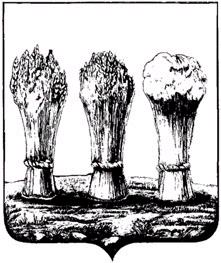 О внесении изменений в постановление администрации города Пензы от 03.10.2019 № 1915/2 «Об утверждении муниципальной программы города Пензы «Социальная поддержка и социальное обслуживание граждан в городе Пензе на 2020-2026 годы»  В соответствии с постановлением администрации города Пензы                      от 19.12.2013 № 1527 «Об утверждении порядка разработки, реализации и оценки эффективности муниципальных программ города Пензы» и руководствуясь ст. 33 Устава города Пензы,  Администрация города Пензы постановляет:Внести в приложение к постановлению администрации города Пензы от 03.10.2019 № 1915/2 «Об утверждении муниципальной программы города Пензы «Социальная поддержка и социальное обслуживание граждан в городе Пензе на 2020-2026 годы» (далее – Программа) следующие изменения:1.1. Пункт «Объемы бюджетных ассигнований программы» паспорта Программы изложить в следующей редакции: «»;1.2. В подразделе 10.1. «Подпрограмма 1 «Предоставление мер социальной поддержки отдельным категориям граждан» раздела 10 «Характеристика подпрограмм муниципальной программы» Программы (далее – подпрограмма 1):1.2.1. Пункт «Объем и источники финансирования подпрограммы (по годам)» паспорта подпрограммы 1 изложить в следующей редакции:«»;1.2.2. Пункт 10.1.6. «Объем финансовых ресурсов, необходимых для реализации подпрограммы 1» подпрограммы 1 изложить в следующей редакции:«10.1.6. Объем финансовых ресурсов, необходимых для реализации подпрограммы 1Общий объём финансирования подпрограммы – 13 227 514,19678 тыс. рублей, в том числе:- за счёт средств бюджета города Пензы – 159 357,6 тыс. рублей, - за счёт средств межбюджетных трансфертов из федерального бюджета –         5 544 037,93083 тыс. рублей;- за счёт средств межбюджетных трансфертов из бюджета Пензенской области – 7 524 118,66595 тыс. рублей.»;1.3. В подразделе 10.2. «Подпрограмма 2 «Социальная поддержка граждан пожилого возраста и инвалидов, семей с детьми города Пензы» раздела 10 «Характеристика подпрограмм муниципальной программы» Программы (далее – подпрограмма 2):1.3.1. Пункт «Объем и источники финансирования подпрограммы (по годам)» паспорта подпрограммы 2 изложить в следующей редакции:«»;1.3.2. Пункт 10.2.6. «Объем финансовых ресурсов, необходимых для реализации подпрограммы 2» подпрограммы 2 изложить в следующей редакции:«10.2.6. Объем финансовых ресурсов, необходимых для реализации подпрограммы 2Общий объем финансирования составит 1 845 111,3 тыс. рублей, в том числе:- за счет бюджета города Пензы – 94 620,7 тыс. рублей;- за счет межбюджетных трансфертов из бюджета Пензенской области – 1 750 490,6 тыс. рублей.»;1.4. В подразделе 10.3. «Подпрограмма 3 «Социальная поддержка отдельных категорий граждан в жилищной сфере в городе Пензе» раздела 10 «Характеристика подпрограмм муниципальной программы» Программы                       (далее – подпрограмма 3): 1.4.1. Пункт «Объем и источники финансирования подпрограммы (по годам)» паспорта подпрограммы 3 изложить в следующей редакции:«1.4.2. Пункт 10.3.6. «Объем финансовых ресурсов, необходимых для реализации подпрограммы 3» подпрограммы 3 изложить в следующей редакции:«10.3.6. Объем финансовых ресурсов, необходимых для реализации подпрограммы 3Общий объем финансирования подпрограммы – 329 254,67551 тыс. рублей, в том числе: - за счет средств бюджета города Пензы – 106 315,1 тыс. рублей;- за счёт средств межбюджетных трансфертов из федерального бюджета – 61 928,27121 тыс. рублей;- за счет средств межбюджетных трансфертов из бюджета Пензенской области – 161 011,3043 тыс. рублей.»;1.5. В подразделе 10.4. «Подпрограмма 4 «Обеспечение реализации на территории г. Пензы единой политики в сфере социальной поддержки населения» раздела 10 «Характеристика подпрограмм муниципальной программы» Программы (далее – подпрограмма 4):1.5.1. Пункт «Объем и источники финансирования подпрограммы (по годам)» паспорта подпрограммы 4 изложить в следующей редакции:«1.5.2. Пункт 10.4.6. «Объем финансовых ресурсов, необходимых для реализации подпрограммы 4» подпрограммы 4 изложить в следующей редакции:«10.4.6. Объем финансовых ресурсов, необходимых для реализации подпрограммы 4Общий объем финансирования подпрограммы составит 454 608,5 тыс. рублей, в том числе:- за счет средств бюджета города Пензы – 33 555,1 тыс. рублей;- за счет межбюджетных трансфертов из бюджета Пензенской области – 417 516,5 тыс. рублей;- за счёт средств межбюджетных трансфертов из федерального бюджета – 3 536,9 тыс. рублей»;1.6. Приложение № 2 «Перечень мероприятий муниципальной программы города Пензы «Социальная поддержка и социальное обслуживание граждан в городе Пензе на 2020-2026 годы» к Программе изложить в новой редакции (приложение № 1);1.7. Приложение № 4 «Ресурсное обеспечение реализации муниципальной программы города Пензы «Социальная поддержка и социальное обслуживание граждан в городе Пензе на 2020-2026 годы» за счет всех источников финансирования» к Программе изложить в новой редакции (приложение № 2); 1.8. Приложение № 13 «Прогноз сводных показателей муниципальных заданий на оказание муниципальных услуг (выполнение работ) муниципальными учреждениями, подведомственными Социальному управлению города Пензы, по муниципальной программе города Пензы «Социальная поддержка и социальное обслуживание граждан в городе Пензе на 2020-2026 годы» к Программе изложить в новой редакции (приложение № 3);1.9. Приложение № 15 «План реализации муниципальной программы города Пензы «Социальная поддержка и социальное обслуживание граждан в городе Пензе на 2020-2026 годы» на 2020 год» к Программе изложить в новой редакции (приложение № 4).2. Настоящее постановление действует в части, не противоречащей решению Пензенской городской Думы о бюджете города Пензы на очередной финансовый год и плановый период.3. Информационно-аналитическому отделу администрации города Пензы опубликовать настоящее постановление в муниципальной газете «Пенза» и разместить на официальном сайте администрации города Пензы в информационно-коммуникационной сети Интернет.4. Контроль за исполнением настоящего постановления возложить на заместителя главы администрации города по социальной политике и развитию местного самоуправления, начальника Социального управления города Пензы. Объемы бюджетных ассигнований программыОбщий объём финансирования муниципальной Программы - 16 256 129,09505 тыс. рублей, в том числе:Объемы бюджетных ассигнований программы2020 год – 2 738 887,67304 тыс. рублей;Объемы бюджетных ассигнований программы2021 год – 2 603 186,42262 тыс. рублей;Объемы бюджетных ассигнований программы2022 год – 2 658 077,19939 тыс. рублей;Объемы бюджетных ассигнований программы2023 год – 2 063 994,45 тыс. рублей;Объемы бюджетных ассигнований программы2024 год – 2 063 994,45 тыс. рублей;Объемы бюджетных ассигнований программы2025 год – 2 063 994,45 тыс. рублей;Объемы бюджетных ассигнований программы2026 год – 2 063 994,45 тыс. рублей;Объемы бюджетных ассигнований программы           - за счёт средств бюджета города Пензы – 790 864,76114 тыс. рублей, в том числе:Объемы бюджетных ассигнований программы2020 год – 115 211,36114 тыс. рублей;Объемы бюджетных ассигнований программы2021 год – 112 178,2 тыс. рублей;Объемы бюджетных ассигнований программы2022 год – 113 468,0 тыс. рублей;Объемы бюджетных ассигнований программы2023 год – 112 501,8 тыс. рублей;Объемы бюджетных ассигнований программы2024 год – 112 501,8 тыс. рублей;Объемы бюджетных ассигнований программы2025 год – 112 501,8 тыс. рублей;Объемы бюджетных ассигнований программы2026 год – 112 501,8 тыс. рублей;Объемы бюджетных ассигнований программы- за счет средств межбюджетных трансфертов из федерального бюджета - 5 609 503,10204 тыс. руб., в том числе:Объемы бюджетных ассигнований программы2020 год – 1 206 878,47686 тыс. рублей;Объемы бюджетных ассигнований программы2021 год – 1 132 956,74492 тыс. рублей;Объемы бюджетных ассигнований программы2022 год – 1 243 486,28026 тыс. рублей;Объемы бюджетных ассигнований программы2023 год – 506 545,4 тыс. рублей;Объемы бюджетных ассигнований программы2024 год – 506 545,4 тыс. рублей;Объемы бюджетных ассигнований программы2025 год – 506 545,4 тыс. рублей;Объемы бюджетных ассигнований программы2026 год – 506 545,4 тыс. рублей;Объемы бюджетных ассигнований программы- за счет средств межбюджетных трансфертов избюджета Пензенской области – 9 855 761,23187 тыс. руб., в том числе:Объемы бюджетных ассигнований программы2020 год – 1 416 797,83504 тыс. рублей;Объемы бюджетных ассигнований программы2021 год – 1 358 051,47770 тыс. рублей;Объемы бюджетных ассигнований программы2022 год – 1 301 122,91913 тыс. рублей;Объемы бюджетных ассигнований программы2023 год – 1 444 947,25 тыс. рублей;Объемы бюджетных ассигнований программы2024 год – 1 444 947,25 тыс. рублей;Объемы бюджетных ассигнований программы2025 год – 1 444 947,25 тыс. рублей;Объемы бюджетных ассигнований программы2026 год – 1 444 947,25 тыс. рублей.Объем и источники финансирования подпрограммы (по годам)Общий объём финансирования подпрограммы - 13 227 514,19678 тыс. рублей, в том числе:Объем и источники финансирования подпрограммы (по годам)2020 год – 2 274 119,99678 тыс. рублей;Объем и источники финансирования подпрограммы (по годам)2021 год – 2 132 998,8 тыс. рублей;Объем и источники финансирования подпрограммы (по годам)2022 год – 2 171 319,2 тыс. рублей;Объем и источники финансирования подпрограммы (по годам)2023 год – 1 662 269,05 тыс. рублей;Объем и источники финансирования подпрограммы (по годам)2024 год – 1 662 269,05 тыс. рублей;Объем и источники финансирования подпрограммы (по годам)2025 год – 1 662 269,05 тыс. рублей;Объем и источники финансирования подпрограммы (по годам)2026 год – 1 662 269,05 тыс. рублей;Объем и источники финансирования подпрограммы (по годам)- за счёт средств бюджета города Пензы – 159 357,6 тыс. рублей, в том числе:Объем и источники финансирования подпрограммы (по годам)2020 год – 31 223,6 тыс. рублей;Объем и источники финансирования подпрограммы (по годам)2021 год – 28 740,4 тыс. рублей;Объем и источники финансирования подпрограммы (по годам)2022 год – 28 740,4 тыс. рублей;Объем и источники финансирования подпрограммы (по годам)2023 год – 17 663,3 тыс. рублей;Объем и источники финансирования подпрограммы (по годам)2024 год – 17 663,3 тыс. рублей;Объем и источники финансирования подпрограммы (по годам)2025 год – 17 663,3 тыс. рублей;Объем и источники финансирования подпрограммы (по годам)2026 год – 17 663,3 тыс. рублей;Объем и источники финансирования подпрограммы (по годам)- за счет средств межбюджетных трансфертов из федерального бюджета - 5 544 037,93083 тыс. руб., в том числе:Объем и источники финансирования подпрограммы (по годам)2020 год – 1 179 779,43083 тыс. рублей;Объем и источники финансирования подпрограммы (по годам)2021 год – 1 113 544,7 тыс. рублей;Объем и источники финансирования подпрограммы (по годам)2022 год – 1 224 532,2 тыс. рублей;Объем и источники финансирования подпрограммы (по годам)2023 год – 506 545,4 тыс. рублей;Объем и источники финансирования подпрограммы (по годам)2024 год – 506 545,4 тыс. рублей;Объем и источники финансирования подпрограммы (по годам)2025 год – 506 545,4 тыс. рублей;Объем и источники финансирования подпрограммы (по годам)2026 год – 506 545,4 тыс. рублей;Объем и источники финансирования подпрограммы (по годам)- за счет средств межбюджетных трансфертов из бюджета Пензенской области – 7 524 118,66595 тыс. руб., в том числе:Объем и источники финансирования подпрограммы (по годам)2020 год – 1 063 116,96595 тыс. рублей;Объем и источники финансирования подпрограммы (по годам)2021 год – 990 713,7 тыс. рублей;Объем и источники финансирования подпрограммы (по годам)2022 год – 918 046,6 тыс. рублей;Объем и источники финансирования подпрограммы (по годам)2023 год – 1 138 060,35 тыс. рублей;Объем и источники финансирования подпрограммы (по годам)2024 год – 1 138 060,35 тыс. рублей;Объем и источники финансирования подпрограммы (по годам)2025 год – 1 138 060,35 тыс. рублей;Объем и источники финансирования подпрограммы (по годам)2026 год – 1 138 060,35 тыс. рублей.Объем и источники финансирования подпрограммы (по годам)Общий объём финансирования подпрограммы – 1 845 111,3 тыс. рублей, в том числе:Объем и источники финансирования подпрограммы (по годам)2020 год – 250 174,2 тыс. рублей;Объем и источники финансирования подпрограммы (по годам)2021 год – 263 077,7 тыс. рублей;Объем и источники финансирования подпрограммы (по годам)2022 год – 276 796,6 тыс. рублей;Объем и источники финансирования подпрограммы (по годам)2023 год – 263 765,7 тыс. рублей;Объем и источники финансирования подпрограммы (по годам)2024 год – 263 765,7 тыс. рублей;Объем и источники финансирования подпрограммы (по годам)2025 год – 263 765,7 тыс. рублей;Объем и источники финансирования подпрограммы (по годам)2026 год – 263 765,7 тыс. рублей;Объем и источники финансирования подпрограммы (по годам)- за счёт средств бюджета города Пензы – 94 620,7 тыс. рублей, в том числе:Объем и источники финансирования подпрограммы (по годам)2020 год – 12 510,1 тыс. рублей;Объем и источники финансирования подпрограммы (по годам)2021 год – 10 240,8 тыс. рублей;Объем и источники финансирования подпрограммы (по годам)2022 год – 10 246,6 тыс. рублей;Объем и источники финансирования подпрограммы (по годам)2023 год – 15 405,8 тыс. рублей;Объем и источники финансирования подпрограммы (по годам)2024 год – 15 405,8 тыс. рублей;Объем и источники финансирования подпрограммы (по годам)2025 год – 15 405,8 тыс. рублей;Объем и источники финансирования подпрограммы (по годам)2026 год – 15 405,8 тыс. рублей;Объем и источники финансирования подпрограммы (по годам)- за счет средств межбюджетных трансфертов из бюджета Пензенской области – 1 750 490,6 тыс. руб., в том числе:Объем и источники финансирования подпрограммы (по годам)2020 год – 237 664,1 тыс. рублей;Объем и источники финансирования подпрограммы (по годам)2021 год – 252 836,9 тыс. рублей;Объем и источники финансирования подпрограммы (по годам)2022 год – 266 550,0 тыс. рублей;Объем и источники финансирования подпрограммы (по годам)2023 год – 248 359,9 тыс. рублей;Объем и источники финансирования подпрограммы (по годам)2024 год – 248 359,9 тыс. рублей;Объем и источники финансирования подпрограммы (по годам)2025 год – 248 359,9 тыс. рублей;Объем и источники финансирования подпрограммы (по годам)2026 год – 248 359,9 тыс. рублей.Объем и источники финансирования подпрограммы (по годам)Общий объём финансирования подпрограммы - 329 254,67551 тыс. рублей, в том числе:Объем и источники финансирования подпрограммы (по годам)2020 год – 95 361,1535 тыс. рублей;Объем и источники финансирования подпрограммы (по годам)2021 год – 87 319,92262 тыс. рублей;Объем и источники финансирования подпрограммы (по годам)2022 год – 86 573,59939 тыс. рублей;Объем и источники финансирования подпрограммы (по годам)2023 год – 15 000,0 тыс. рублей;Объем и источники финансирования подпрограммы (по годам)2024 год – 15 000,0 тыс. рублей;Объем и источники финансирования подпрограммы (по годам)2025 год – 15 000,0 тыс. рублей;Объем и источники финансирования подпрограммы (по годам)2026 год – 15 000,0 тыс. рублей;Объем и источники финансирования подпрограммы (по годам)- за счёт средств бюджета города Пензы – 106 315,1 тыс. рублей, в том числе:Объем и источники финансирования подпрограммы (по годам)2020 год – 15 675,1 тыс. рублей;Объем и источники финансирования подпрограммы (по годам)2021 год – 15 320,0 тыс. рублей;Объем и источники финансирования подпрограммы (по годам)2022 год – 15 320,0 тыс. рублей;Объем и источники финансирования подпрограммы (по годам)2023 год – 15 000,0 тыс. рублей;Объем и источники финансирования подпрограммы (по годам)2024 год – 15 000,0 тыс. рублей;Объем и источники финансирования подпрограммы (по годам)2025 год – 15 000,0 тыс. рублей;Объем и источники финансирования подпрограммы (по годам)2026 год – 15 000,0 тыс. рублей;Объем и источники финансирования подпрограммы (по годам)- за счет средств межбюджетных трансфертов из федерального бюджета - 61 928,27121 тыс. руб., в том числе:Объем и источники финансирования подпрограммы (по годам)2020 год – 23 562,14603 тыс. рублей;Объем и источники финансирования подпрограммы (по годам)2021 год – 19 412,04492 тыс. рублей;Объем и источники финансирования подпрограммы (по годам)2022 год – 18 954,08026 тыс. рублей;Объем и источники финансирования подпрограммы (по годам)- за счет средств межбюджетных трансфертов из бюджета Пензенской области - 161 011,3043 тыс. руб., в том числе:Объем и источники финансирования подпрограммы (по годам)2020 год – 56 123,90747 тыс. рублей;2021 год – 52 587,8777 тыс. рублей;2022 год – 52 299,51913 тыс. рублей;Объем и источники финансирования подпрограммы (по годам)Общий объём финансирования подпрограммы - 454 608,5 тыс. рублей, в том числе:Объем и источники финансирования подпрограммы (по годам)2020 год – 67 782,7 тыс. рублей;Объем и источники финансирования подпрограммы (по годам)2021 год – 65 848,6 тыс. рублей;Объем и источники финансирования подпрограммы (по годам)2022 год – 68 323,2 тыс. рублей;Объем и источники финансирования подпрограммы (по годам)2023 год – 63 163,5 тыс. рублей;Объем и источники финансирования подпрограммы (по годам)2024 год – 63 163,5 тыс. рублей;Объем и источники финансирования подпрограммы (по годам)2025 год – 63 163,5 тыс. рублей;Объем и источники финансирования подпрограммы (по годам)2026 год – 63 163,5 тыс. рублей;Объем и источники финансирования подпрограммы (по годам)- за счёт средств бюджета города Пензы – 33 555,1 тыс. рублей, в том числе:Объем и источники финансирования подпрограммы (по годам)2020 год – 5 187,9 тыс. рублей;Объем и источники финансирования подпрограммы (по годам)2021 год – 4 830,2 тыс. рублей;Объем и источники финансирования подпрограммы (по годам)2022 год – 4 991,0 тыс. рублей;Объем и источники финансирования подпрограммы (по годам)2023 год – 4 636,5 тыс. рублей;Объем и источники финансирования подпрограммы (по годам)2024 год – 4 636,5 тыс. рублей;Объем и источники финансирования подпрограммы (по годам)2025 год – 4 636,5 тыс. рублей;Объем и источники финансирования подпрограммы (по годам)2026 год – 4 636,5 тыс. рублей;Объем и источники финансирования подпрограммы (по годам)- за счет средств межбюджетных трансфертов из бюджета Пензенской области – 417 516,5 тыс. руб., в том числе:Объем и источники финансирования подпрограммы (по годам)2020 год – 59 057,9 тыс. рублей;Объем и источники финансирования подпрограммы (по годам)2021 год – 61 018,4 тыс. рублей;Объем и источники финансирования подпрограммы (по годам)2022 год – 63 332,2 тыс. рублей;Объем и источники финансирования подпрограммы (по годам)2023 год – 58 527,0 тыс. рублей;Объем и источники финансирования подпрограммы (по годам)2024 год – 58 527,0 тыс. рублей;Объем и источники финансирования подпрограммы (по годам)2025 год – 58 527,0 тыс. рублей;Объем и источники финансирования подпрограммы (по годам)2026 год – 58 527,0 тыс. рублей;Объем и источники финансирования подпрограммы (по годам)- за счет средств межбюджетных трансфертов из федерального бюджета – 3 536,9 тыс. руб., в том числе:2020 год – 3 536,9 тыс. рублей;Глава администрации городаА.В. Лузгин 